Муниципальное бюджетное специальное(коррекционное) образовательное учреждениедля обучающихся, воспитанников с ограниченными возможностями здоровья «Специальная (коррекционная) общеобразовательная школа «Возможность»Г.Дубны Московской области»ШКОЛА «ВОЗМОЖНОСТЬ»Классный час «ЧТО  ТАКОЕ  ХОРОШО  И ЧТО  ТАКОЕ  ПЛОХО»                                                     Подготовила Егорова Е.В.                                                             Дубна                                                       Апрель  2021 г                                                   Егорова Елена Васильевна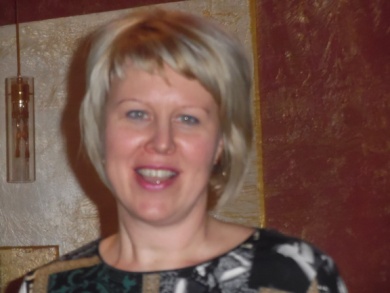                                                     учительшкола «Возможность»г.Дубнаe-mail:elena_egorova_1973@bk.ruТема кл.часа « Что такое хорошо и что такое плохо»Продолжительность 40 минутКласс:  9 «е»Технологии:Информационно-коммуникативные (презентация)Групповые  (работа в командах)Коррекционно-развивающая(карточки  с заданиями память и мышления)Цель: Создать атмосферу праздника в игре-соревновании.Задачи:Коррекционно-образовательные: расширить представления о нравственных понятияхКоррекционно –развивающие: Развитие памяти, внимания, организованности, самостоятельности, умений согласовывать интересы в процессе преодоления определенных, соответствующих возрастным особенностям, трудностей.Коррекционно-воспитательные: формирование нравственного поведения, Оборудование: карточки, компьютер;                           Ход  классного  часаВступительное  слово учителя:1.Сегодня мы с вами поговорим о таких качествах, как доброта и вежливость, умении отличать хорошие поступки от плохих. Добрый человек всегда вежливо говорит со своим собеседником. Если у друга удача –добрый человек всегда поздравит его, а если беда –добрые слова помогут утешить и успокоить.Дети знакомятся с предметными картинками по данной теме.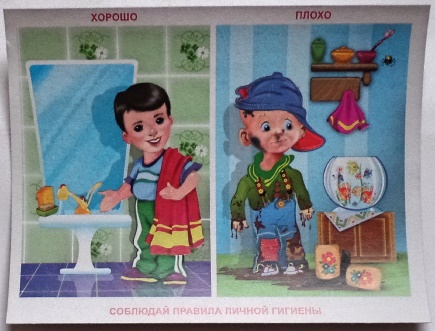 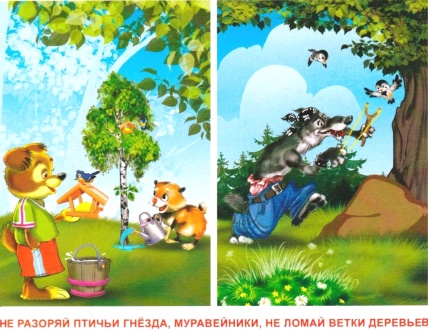 Обсуждают действия детей, кто сделал хорошо, а кто плохо.   Есть такая пословица: доброе слово и кошке приятно. Как вы это понимаете?2.Просмотр мультфильма на  стихотворение В.В.Маяковского «Что такое хорошо и что такое плохо»                                                    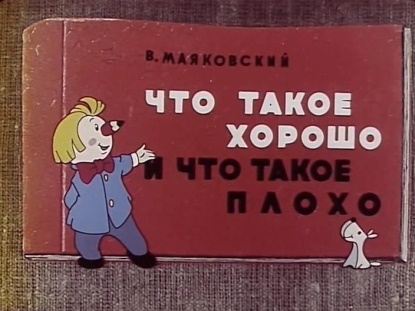 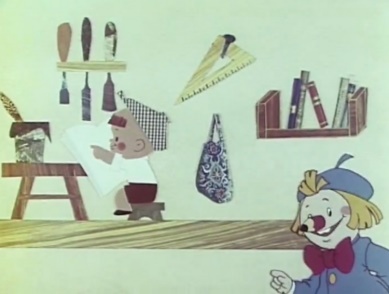 4. Игра «Не попади впросак»Учительль  читает загадки. Если загадка учит добру и вежливости, то в ответ на нее надо всем хором сказать: «это я, это я, это все мои друзья!» Давайте порепетируем. Но трудность в том, что эти слова надо говорить не на каждую загадку. Если загадка с  подвохом- надо  промолчать.*Кто из вас, проснувшись бодро,«С добрым утром !» скажет твёрдо?Кто из вас, скажите, братцы,Забывает умываться?У кого из вас в порядке,Сумка, книжки и тетрадки?Кто из вас в трамвае тесномУступает старшим место?Кто из вас молчит, как рыба,Вместо доброго «спасибо»?Кто быть вежливым желает,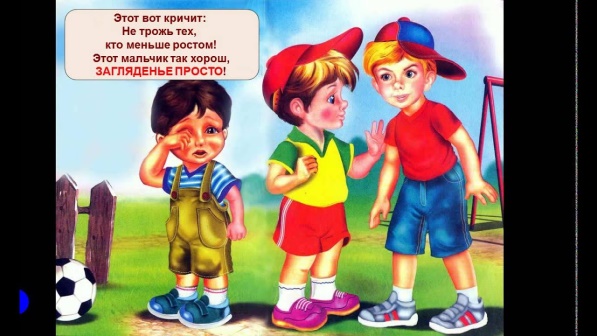 5.Чтение рассказа В.Осеевой «Плохо». « Собака яростно лаяла, припадая на передние лапы. Прямо перед ней, прижавшись к забору, сидел маленький взъерошенный котенок. Он широко раскрывал глаза и жалобно мяукал.    Неподалеку стояли два мальчика и ждали, что будет дальше…..» «В окно выглянула женщина и поспешно выбежала на крыльцо. Она отогнала собаку и сердито крикнула мальчикам :  - «Как вам не стыдно?»-А что стыдно? Мы ничего не делали- удивились мальчики.-Вот то и плохо!- гневно ответила женщина» Вопросы по содержанию текста:-Почему женщина была возмущена?-Почему удивились мальчики?4.Подведение итогов.- Чему вы научились на уроке?-завершаем наш классный час стихотворением  С.Маршака          1. И ежели вы вежливы                        3. И ежели вы вежливы,то сидя на уроке,                                 Тому, кто послабее,Не будете с товарищем                           Вы будете защитником,Трещать, как две сороки.                        Пред сильным не робея.2. И ежели вы вежливы,То в разговоре с тётей,        И с бабушкой и с дедушкой                                                               Вы их не перебьёте-Тогда и я хочу сказать вам на прощанье.    Перед тем, как нам расстатьсяи уйти всем по домам,  пожелать при этом вам,    Чтобы добрыми вы были,Слов волшебных не забыли,  Чтобы добрыми словами говорили вы с друзьями.